Publicado en Barcelona el 10/09/2020 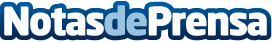 Ostelea organiza el Open Day Virtual del Grado en Turismo y OcioLa escuela de management turístico desarrolla un vídeo interactivo con información a la carta y testimonios de alumnos. El Open Day está disponible en dos idiomas, español e inglésDatos de contacto:Eva Buendía93 281 23 80Nota de prensa publicada en: https://www.notasdeprensa.es/ostelea-organiza-el-open-day-virtual-del-grado_1 Categorias: Cataluña Baleares Aragón Turismo http://www.notasdeprensa.es